Memorable ExperienceMemorable ExperienceAutumn 1Autumn 2Spring1Spring 2Summer 1Summer 2Memorable ExperienceMemorable ExperienceChangesChangesOnce upon a timeOnce upon a timeOff we go!Off we go!Memorable ExperienceMemorable Experience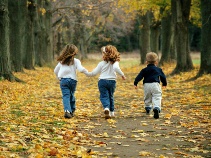 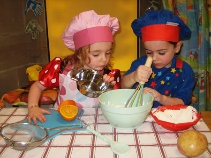 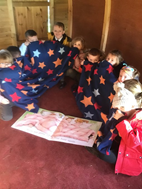 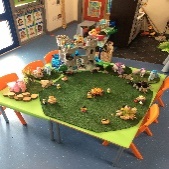 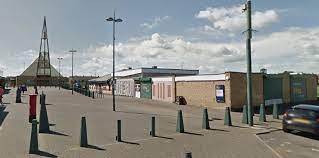 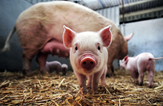 CareersCareersDental  service ( visitor) -looking after your teeth. Vet (visitor)-relating to changes and care of class animal.Dental  service ( visitor) -looking after your teeth. Vet (visitor)-relating to changes and care of class animal.Qualities and skills focusStories and role play Key worker group activities-in and outdoorsExploring rules/right and wrongQualities and skills focusStories and role play Key worker group activities-in and outdoorsExploring rules/right and wrongVisits to the local environment –people who help us.Fire Service/Police visitorsLocal places of interest to children- eg. local farmGraduation form Early Years to Key stage OneVisits to the local environment –people who help us.Fire Service/Police visitorsLocal places of interest to children- eg. local farmGraduation form Early Years to Key stage OneCareersCareersCare Home visits                                              Early Words togetherCare Home visits                                              Early Words togetherCare Home visits                                              Early Words togetherCare Home visits                                              Early Words togetherCare Home visits                                              Early Words togetherCare Home visits                                              Early Words togetherCultural DaysCultural DaysChinese New Year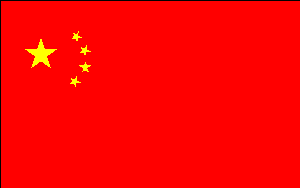  Cycle 1France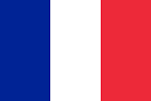       Cycle 2Well-being Including Outdoor Learning Focussed Activities(with Outdoor Learning AssistantWell-being Including Outdoor Learning Focussed Activities(with Outdoor Learning AssistantTHRIVE APPROACH/ OUTDOOR LEARNINGTHRIVE APPROACH/ OUTDOOR LEARNINGTHRIVE APPROACH/ OUTDOOR LEARNINGTHRIVE APPROACH/ OUTDOOR LEARNINGTHRIVE APPROACH/ OUTDOOR LEARNINGTHRIVE APPROACH/ OUTDOOR LEARNINGWell-being Including Outdoor Learning Focussed Activities(with Outdoor Learning AssistantWell-being Including Outdoor Learning Focussed Activities(with Outdoor Learning AssistantUse of woodwork tools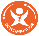 Planting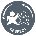 Planting 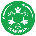 Links to the School ValuesLinks to the School Values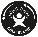 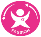 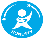 Links to the School ValuesLinks to the School ValuesTeam WorkRespectSelf BeliefPassionDetermination HonestyRoles and responsibilitiesRoles and responsibilitiesClass monitors preparation-Establishing tidy up routinesClass monitors preparation-Establishing tidy up routinesClass monitors preparation-Establishing tidy up routinesClass monitors preparation-Establishing tidy up routinesClass monitors preparation-Establishing tidy up routinesClass monitors preparation-Establishing tidy up routinesAdditional  opportunities and         experiencesSportFunky Feet      Yoga bugs      skills       Stay and play> Mighty WarriorsFunky Feet      Yoga bugs      skills       Stay and play> Mighty WarriorsFunky Feet      Yoga bugs      skills       Stay and play> Mighty WarriorsFunky Feet      Yoga bugs      skills       Stay and play> Mighty WarriorsFunky Feet      Yoga bugs      skills       Stay and play> Mighty WarriorsFunky Feet      Yoga bugs      skills       Stay and play> Mighty WarriorsAdditional  opportunities and         experiencesOtherSigning Tots        Cross curricular -activities in the areas        Key worker groups Learning outside the classroom       Early Words TogetherSigning Tots        Cross curricular -activities in the areas        Key worker groups Learning outside the classroom       Early Words TogetherSigning Tots        Cross curricular -activities in the areas        Key worker groups Learning outside the classroom       Early Words TogetherSigning Tots        Cross curricular -activities in the areas        Key worker groups Learning outside the classroom       Early Words TogetherSigning Tots        Cross curricular -activities in the areas        Key worker groups Learning outside the classroom       Early Words TogetherSigning Tots        Cross curricular -activities in the areas        Key worker groups Learning outside the classroom       Early Words Together101 things to do before leaving Easterside Academy101 things to do before leaving Easterside Academy101 things to do before leaving Easterside Academy101 things to do before leaving Easterside Academy101 things to do before leaving Easterside Academy101 things to do before leaving Easterside Academy101 things to do before leaving Easterside Academy101 things to do before leaving Easterside Academy